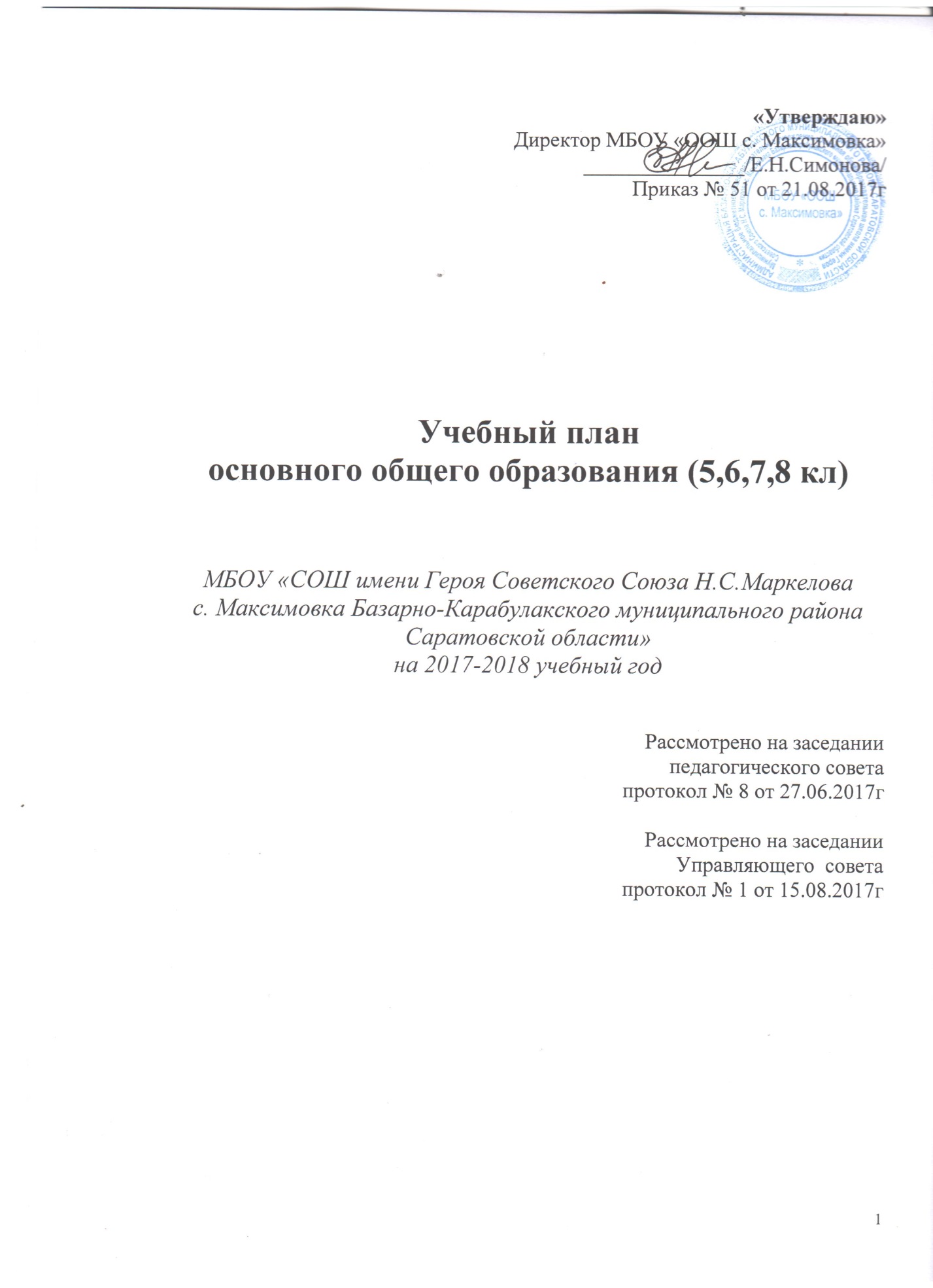  «Утверждаю»Директор МБОУ «ООШ с. Максимовка»                       _______________/Е.Н.Симонова/                                           Приказ № 51 от 21.08.2017гУчебный план основного общего образования (5,6,7,8 кл)МБОУ «СОШ имени Героя Советского Союза Н.С.Маркеловас. Максимовка Базарно-Карабулакского муниципального района Саратовской области» на 2017-2018 учебный годРассмотрено на заседании педагогического советапротокол № 8 от 27.06.2017гРассмотрено на заседании Управляющего  советапротокол № 1 от 15.08.2017гПояснительная записка к учебномо плану 5,6,7,8 классов (ФГОС  ООО) МБОУ «ООШ имени Героя Советского Союза Н.С.Маркелова с. Максимовка Базарно-Карабулакского муниципального Саратовской области» на 2017-2018 учебный год.Общие положения1.1 Учебный план 5-8 классов МБОУ «ООШ с. Максимовка»,  реализующий основную образовательную программу основного общего образования, определяет отбор содержания основного общего образования, разработки требований к его усвоению и организации образовательного процесса в этих классах, а также выступает в качестве одного из основных механизмов его реализации.1.2 Учебный план разработан  на основе:                  Федерального закона Российской Федерации от 29 декабря 2012 г. № 273-ФЗ   "Об образовании в Российской федерации"  приказа МО РФ № 1577 от 31.12.2015 «О внесении изменений в федеральный государственный образовательный стандарт основного общего образования»Приказа Министерства образования Саратовской области № 1206 от 27.04.11 г.  «О внесении изменений в региональный базисный учебный план и примерные учебные планы для образовательных учреждений Саратовской области, реализующих программы общего образования»),государственных образовательных стандартов (Приказ Министерства    образования и науки РФ «Об утверждении федерального государственного    образовательного стандарта основного общего образования"   (Зарегистрировано в Минюсте РФ 01.02.2011 N 19644),федерального перечня учебников, рекомендованных (допущенных) к использованию в образовательном процессе в образовательных учреждениях, реализующих образовательные программы общего образования и имеющих государственную аккредитацию, на 2017/2018 учебный год  - СанПиН 2.4.2.2821-10 "Санитарно-эпидемиологические требования к       условиям и организации обучения в общеобразовательных учреждениях" (утверждены постановлением Главного государственного санитарного врача Российской Федерации от 29 декабря 2010 г. № 189, зарегистрированным в Минюсте России 3 марта 2011 г., регистрационный номер 19993);целями и задачами образовательной деятельности МБОУ «ООШ с. Максимовка», сформулированными в Уставе школы, годовом Плане работы ОУ, программе развития .Приказа по МБОУ «ООШ с. Максимовка» от 15.08.2014 № 72 « О переходе  школы на обучение 5-х классов по ФГОС ООО»    1.3.Учебный план:- фиксирует максимальный объём учебной нагрузки обучающихся 5-8 классов; определяет (регламентирует) перечень учебных предметов, курсов, направлений внеурочной деятельности и время, отводимое на их   освоение и организацию;1.4. Продолжительность учебного года и урока в МБОУ «ООШ с. Максимовка» определены действующими нормативными документами     (федеральным и региональным базисными учебными планами,  действующим СанПиНом  2.4.2.282-10 (постановление главного государственного санитарного врача РФ от 29.12.2010 г. №189,зарегистрировано в Минюсте России 03.03.2011 г., рег. № 19933),Уставом ОУ).1.5.Школа обучается по шестидневной рабочей неделе при продолжительности урока – 45 минут,  продолжительность учебного года  в  5-8 классах – 35 учебных недель. Продолжительность каникул в течение учебного года составляет не менее 30 календарных дней, летом — не менее 8 недель.1.6.Недельная нагрузка (учебная деятельность) обучающихся ОУ соответствует нормам, определёнными СанПиНом 2.4.2.282-10  и составляет  в 5-м классе- 32 часа, в 6-м классе- 33часа, в 7 классе-35 часов, в 8 классе-36часов.1.7. Учебный план МБОУ «ООШ с. Максимовка » определяет формы промежуточной аттестации обучающихся.    Промежуточная аттестация обучающихся МБОУ «ООШ с. Максимовка»  проводится в соответствии с «Положением о системе отметок, формах, периодичности, порядке текущего и промежуточной аттестации (включая внеурочные достижения, надпредметные, ключевые, социальные компетенции обучающихся)».Промежуточная аттестация обучающихся 5-8-х классов проводится в форме административных контрольных работ, комплексных контрольных работ,  тестовых заданий, тестовых заданий с использованием КИМов, годовых отметок успеваемости на основе четвертных отметок успеваемости, выставленных обучающимся в течение соответствующего учебного периода. Формы, сроки и количество предметов для промежуточной аттестации определяются ежегодно педагогическим советом.Объем времени, отведенный на промежуточную аттестацию обучающихся определен календарным учебным графиком ОО  на 2017 – 2018 учебный год.Текущий контроль успеваемости обучающихся  осуществляется учителями  по пятибалльной системе (минимальный балл - 1; максимальный балл - 5) при проверке и оценивании работы (в том числе контрольные), устные ответы обучающихся, достигнутые ими навыки и умения, выставляет оценку в классный журнал и дневник обучающегося.Промежуточные  итоговые оценки в баллах выставляются за каждую четверть .В конце учебного года выставляются итоговые годовые оценки. Промежуточная аттестация в форме диктанта по русскому языку и контрольной работе по математике проводиться в конце учебного года.2.Структура плана2.1.Учебный план состоит из двух частей: обязательной части и части, формируемой участниками образовательных отношений, включающей внеурочную деятельность.2.2 Обязательная часть  учебного плана определяет состав учебных предметов обязательных предметных областей для всех имеющих государственную аккредитацию образовательных учреждений, реализующих основную образовательную программу основного общего образования, и учебное время, отводимое на их изучение по классам (годам) обучения.2.3 Часть  учебного плана, формируемая участниками образовательных отношений, определяет содержание образования, обеспечивающего реализацию интересов и потребностей обучающихся, их родителей (законных представителей), образовательного учреждения, учредителя образовательного учреждения.5-8 классы- ОЗОЖ по 1 часу; экология по 1 часу, ОБЖ по 1 часу в 5-7 классах, обществознание в 5 классе- 1 час., в 7-8 классе по 1 часу техническое конструирование. .Введен метапредметный курс «Краеведение», является важным ресурсом патриотического и нравственного воспитания подрастающего поколения. Краеведение лучше других отраслей знания способствует воспитанию патриотизма, любви к родному краю, формированию общественного сознания. В 5 классе – «Культура народов Поволжья» 1 час, в 6 классе –«Географическое краеведение», в 7 классе- «Биологическое краеведение» 1 час, в 8 классе – «Культура края» 1 час.2.4.     В часть, формируемую участниками образовательного процесса, входит и внеурочная деятельность. В соответствии с требованиями Стандарта внеурочная деятельность организуется по направлениям развития личности (духовно-нравственное, социальное, общеинтеллектуальное, общекультурное, спортивно-оздоровительное и т.д.)Организация занятий по направлениям раздела «Внеурочная деятельность» является неотъемлемой частью образовательного процесса в образовательном учреждении. Общеобразовательные учреждения предоставляют обучающимся возможность выбора широкого спектра занятий, направленных на их развитие.Содержание занятий, предусмотренных как внеурочная деятельность, формировалось с учётом пожеланий обучающихся и их родителей (законных представителей) и направлено на реализацию различных форм ее организации, отличных от урочной системы обучения, таких как экскурсии, кружки, секции, круглые столы, конференции, диспуты, школьные научные общества, олимпиады, конкурсы, соревнования, поисковые и научные исследования, общественно полезные практики и т. д. Во внеурочной деятельности с учетом положений Программы воспитания и социализации обучающихся проходят занятия в рамках предметной области «Основы духовно-нравственной культуры народов России»- 1ч в 5 классе.Внеурочная деятельностьПеречень учебников, используемых в МБОУ «ООШ с. Максимовка» в 2017-2018 учебном году.Учебный план для 5,6,7,8 классов на 2017-2018 уч.гУчебный план для 5,6,7,8 классов на 2017-2018 уч.гУчебный план для 5,6,7,8 классов на 2017-2018 уч.гУчебный план для 5,6,7,8 классов на 2017-2018 уч.гУчебный план для 5,6,7,8 классов на 2017-2018 уч.гУчебный план для 5,6,7,8 классов на 2017-2018 уч.гУчебный план для 5,6,7,8 классов на 2017-2018 уч.гПредметные областиУчебныепредметыКлассыУчебныепредметыКлассыКоличество часов в неделюКоличество часов в неделюКоличество часов в неделюКоличество часов в неделюКоличество часов в неделюКоличество часов в неделюПредметные областиУчебныепредметыКлассыУчебныепредметыКлассыVVIVIIVIIIВсегоОбязательная частьОбязательная частьФилологияРусский языкРусский язык564318ФилологияЛитератураЛитература332210ФилологияАнглийский языкАнглийский язык333312Математика и информатикаМатематикаМатематика5510Математика и информатикаАлгебраАлгебра336Математика и информатикаГеометрияГеометрия224Математика и информатикаИнформатикаИнформатика112Общественно-научные предметыИстория России. Всеобщая историяИстория России. Всеобщая история22228Общественно-научные предметыОбществознаниеОбществознание1113Общественно-научные предметыГеографияГеография11226Естественно-научные предметыФизикаФизика224Естественно-научные предметыХимияХимия22Естественно-научные предметыБиологияБиология11125ИскусствоМузыкаМузыка11114ИскусствоИзобразительное искусствоИзобразительное искусство11114ТехнологияТехнологияТехнология22217Физическая культура и Основы безопасности жизнедеятельностиОсновы безопасности жизнедеятельностиОсновы безопасности жизнедеятельности11Физическая культура и Основы безопасности жизнедеятельностиФизическая культураФизическая культура333312ИтогоИтогоИтого27293032118Часть, формируемая участниками образовательных отношенийЧасть, формируемая участниками образовательных отношенийЧасть, формируемая участниками образовательных отношений545418ОЗОЖОЗОЖОЗОЖ11114ОБЖОБЖОБЖ1113ЭкологияЭкологияЭкология11114Культура народов ПоволжьяКультура народов ПоволжьяКультура народов Поволжья11Географическое краеведениеГеографическое краеведениеГеографическое краеведение11Биологическое краеведениеБиологическое краеведениеБиологическое краеведение11ОбществознаниеОбществознаниеОбществознание11Культура  краяКультура  краяКультура  края11Техническое конструированиеТехническое конструированиеТехническое конструирование112Максимально допустимая недельная нагрузкаМаксимально допустимая недельная нагрузкаМаксимально допустимая недельная нагрузка32333536136Форма промежуточной аттестацииФорма промежуточной аттестацииФорма промежуточной аттестацииматематика-контрольная работа; русский язык-диктантматематика-контрольная работа; русский язык-диктантматематика-контрольная работа; русский язык-диктантматематика-контрольная работа; русский язык-диктантНаправление деятельностиФормы реализацииКоличество часов в неделюКоличество часов в неделюКоличество часов в неделюКоличество часов в неделюКоличество часов в неделюНаправление деятельностиФормы реализации5 класс6 класс6 класс7 класс8классОбщекультурноеКружок «Умелые руки»222Общекультурное Студия «Микс-Мажор»2222ОбщекультурноеКружок «Юный столяр»22222Духовно-нравственное«Путь к духовности»1Спортивно-оздоровительноеКружок «Юный волейболист»111Спортивно-оздоровительноеВолейбольная секция «Факел»2222общеинтелектуальноеКружок «Биоэкохимия»1111общеинтелектуальноеКружок «Юные математики»111общеинтелектуальное«Калейдоскоп знаний»11итого55588форма промежуточной аттестациизащита проектазащита проектазащита проектазащита проектазащита проектап/пАвторы, название учебникаКлассИздательство1Коровина В.Я. Литература. Учебник+СД . Часть 15Просвещение2Коровина В.Я.Литература. Учебник +СД. Часть 25Просвещение3Быстрова. Русский язык. Учебник. Ч.15Русское слово4Быстрова. Русский язык. Учебник. Ч.25Русское слово5 Мерзляк А.Г. Математика. Учебник5Вентана-Граф6Вигасин. История Древнего мира5Просвещение7Боголюбов. Обществознание. СД.5Просвещение8Домогацких. География. Учебник5Русское слово9Пасечник. Биология. Учебник5Дрофа10Английский язык Биболетова№ п/пАвторы, название учебникаКлассИздательство1Коровина В.Я. Литература. Учебник+СД . Часть 16Просвещение2Коровина В.Я.Литература. Учебник +СД. Часть 26Просвещение3Быстрова. Русский язык. Учебник. Ч.16Русское слово4Быстрова. Русский язык. Учебник. Ч.26Русское слово5 Мерзляк А.Г. Математика. Учебник6Вентана-Граф6Вигасин. История Древнего мира6Просвещение7Боголюбов. Обществознание. СД.6Просвещение8Домогацких. География. Учебник6Русское слово9Пасечник. Биология. Учебник6Дрофа10Агибалова История средних веков6Просвещение11Английский язык Биболетова№ п/пАвторы, название учебникаКлассИздательство1Мерзляк А.Г, Полонский В.Б. АлгебраМерзляк А.Г, Полонский В.Б. Геометрия 77Вентана-ГрафВентана-Граф2Быстрова Е.А. Русский язык7Русское слово3Коровина В.Я Литература 1,2ч.7Просвещение4Арсентьев Н.М.Данилов А.А. История России 2 ч                            7Просвещение5 Юдовская А.Я Баранов П.А Всеобщая история. История нового времени 7Просвещение6Экология Бабенко В Г. Богомолов Д.В                                             7Вентана-Граф7Боголюбов Л.Н. Обществознание. 7Просвещение8Домогацких Е.М.. География. 7Русское слово9Константинов. Биология. Учебник7Вентана-Граф10Физика  Перышкин А.В        7Дрофа11Биология Латюшин В.В, Шапкина В.А.7Дрофа12 ОБЖ       Смирнов                                13Английский язык Биболетова№ п/пАвторы, название учебникаКлассИздательство1Литература. 8 класс. В 2-х ч.  Ч. Коровина В. Я., Журавлев В. П., Коровин В. И.8Просвещение2Английский язык. 8  класс.Ваулина Ю. Е., Дули Д. ., Подоляко О. Е. и др.8Просвещение3История России. 8 класс. В 2-х частях.Арсентьев Н. М., Данилов А. А., Курукин И. В. и др./ Под ред. Торкунова А. В.8Просвещение4Всеобщая история. История Нового времени. 1800-1900. 8 класс.Юдовская А.Я., Баранов П.А., Ванюшкина Л.М. 8Просвещение5Обществознание. 8 класс.Боголюбов Л. Н., Городецкая Н. И., Иванова Л. Ф. и др. / Под ред. Боголюбова Л. Н., 6Лазебниковой А.88Просвещение7Основы безопасности жизнедеятельности. 8 класс.Смирнов А. Т., Хренников Б. О. / Под ред. Смирнова А. Т.8Просвещение8Алгебра  Мерзляк А.Г., Полонский В.Б. Алгебра. 8 кл. Учебник. Изд.1 ФГОС8Дрофа9ГеометрияМерзляк А.Г., Полонский В.Б. Геометрия. 8 кл. Учебник. Изд.1 ФГОС8Дрофа10ТехнологияСимоненко В.Д., Электов А.А. Технология. 8 кл. Учебник. Изд.3 ФГОС8Дрофа11ХимияГабриелян. Химия. 8 кл. Учебник. ВЕРТИКАЛЬ8Дрофа12БиологияКолесов. Биология.Человек.8кл. Учебник.ВЕРТИКАЛЬ ФГОС8Дрофа13Информатика и ИКТБыкадоров. Информатика и ИКТ. 8 кл. Учебник.  ВЕРТИКАЛЬ8Дрофа14Исскуство. Музыка.Науменко. Искусство. Музыка. 8 кл. Учебник + CD. ВЕРТИКАЛЬ ФГОС8Дрофа14ГеографияДомогацких Е.М., Алексеевский Н.И8Русское слово16Русский языкБыстрова8Русское слово